Ressort: Logistik| Datum: 04.04.2017 | Text und Bild unter http://www.der-pressedienst.de/LogistikSeifert Logistics Group: Kontraktlogistik ist Wachstumsmotor„2016 ist das bislang erfolgreichste Jahr in unserer Firmengeschichte“Umsatz steigt um 18 % auf 145 Millionen EuroErstmalig mehr als 1.600 MitarbeiterLagerfläche an den 40 Standorten erhöht sich um 34 %Ulm – „Das zurückliegende Geschäftsjahr 2016 ist das bislang erfolgreichste in unserer Firmengeschichte“, sagt Harald Seifert, geschäftsführender Gesellschafter der Seifert Logistics Group mit Sitz in Ulm. Wachstumsmotor der Logistikgruppe war einmal mehr die Kontraktlogistik, der ein wesentlicher Teil des Personalzuwachses zugute kommt. „Wir haben sechs neue Leuchtturmprojekte angestoßen, die positive Vorzeichen für das Geschäfts- und Jubiläumsjahr 2017 setzen“, so Seifert. Die Seifert Logistics Group feiert in diesem Jahr ihr 70-jähriges Bestehen. Um 18 Prozent konnte die Seifert Logistics Group im Geschäftsjahr 2016 ihren Umsatz steigern. Der Branchendurchschnitt liegt aktuell bei zwei Prozent. 145 Millionen Euro erwirtschaftete der Logistik- und Speditionsdienstleister mit Sitz in Ulm im abgelaufenen Jahr. Im Vorjahr waren es noch 123 Millionen Euro. Mit der Umsatzsteigerung geht der Ausbau der Lagerkapazitäten einher: 470.000 Quadratmeter Hallenfläche bewirtschaftet Seifert – das sind rund 34 Prozent mehr als im Jahr 2015.Kontraktlogistik wächst seit JahrenEiner der Treiber für den Erfolg der Seifert Logistics Group war einmal mehr der Bereich Kontraktlogistik. In diesem Bereich steigen die Umsätze seit mehreren Jahren kontinuierlich zweistellig an. Neue Aufträge kamen vor allem aus der Automotive-Branche. Aus diesem Grund baut Harald Seifert das Angebot an Mehrwertdienstleistungen weiter aus: „Unsere Gruppe ist hier mit innovativen Lösungen gut aufgestellt. Deshalb erwarten wir auch in den nächsten drei Jahren im Bereich Kontraktlogistik ein überdurchschnittliches Wachstum.“Personalentwicklung im FokusMit dem enormen Umsatzwachstum ging die Schaffung von 650 neuen Arbeitsplätze an unterschiedlichen Standorten einher. „Anfang März 2016 haben wir den 1.000 Mitarbeiter eingestellt. Ende des Jahres waren wir schon bei über 1.600 Menschen“, so Seifert. Angesichts dieses rasanten Personalwachstums an den derzeit 40 Standorten in Europa legt die Seifert Logistics Group einen Schwerpunkt auf Personalentwicklung und Ausbildung: „Wir haben quer über alle Funktionsebenen neue Stellen geschaffen und unsere Mannschaft entsprechend verstärkt“, sagt Personal-Chef Dario Dante Oncsak. Eine Botschaft ist dem Mitglied der Seifert-Geschäftsleitung besonders wichtig: „Wir setzen auf Nachwuchs aus unserem Hause und legen einen Schwerpunkt auf Aus- und Weiterbildung. Deshalb haben junge Menschen bei uns eine große Chance, in kurzer Zeit verantwortungsvolle Aufgaben zu erhalten.“ Aktuell beschäftigt die Logistik-Gruppe 50 Auszubildende. Zusätzlich hat das Unternehmen im vergangenen Jahr begonnen, mit verschiedenen Coaching- und Weiterbildungsmaßnahmen in der Management- und Führungsebene das Fundament für ein weiteres Wachstum in einer sich wandelnden Transport- und Logistikwelt zu legen. „Unsere Kunden verbinden mit der Seifert Logistics Group die Stichworte Qualität, Zuverlässigkeit, Leidenschaft und Partnerschaft. Für diese Säulen wird unser Team auch weiterhin stehen.“ Digitalisierung weiter voran treibenEin zweiter Schwerpunkt der Weiterentwicklung des Unternehmens liegt auf dem Ausbau der Digitalisierung des Transportwesens und der Logistik. „Unsere leistungsfähige IT ist schon heute der wichtigste Baustein für die Logistik und wird zukünftig noch mehr Gewicht in der Entwicklung neuer Lösungen erhalten“, betont IT-Leiter Timo Nowak. Die Seifert Logistics Group ist auf diese neuen Herausforderungen in allen Bereichen gut vorbereitet. Einen wichtigen Meilenstein stellt in diesem Zusammenhang sicherlich die Lancierung des neuen Transport-Management-Systems in diesem Jahr dar. Ohnedies seien Familienunternehmen beim Thema Digitalisierung im Vorteil, ist Seifert überzeugt: „Innovationen lassen sich bei uns schneller umsetzen, da die Entscheidungswege einfach kürzer sind.“ Ganz gemäß dem Seifert-Motto soll das Unternehmen auch in Zukunft „immer einen Millimeter voraus sein.“Neue Projekte legen Fundament für weiteres WachstumAuch für 2017 stehen bei Seifert Logistics die Zeichen auf Wachstum, die das aus dem Jahre 2016 noch übertreffen wird. Im Sommer feiert das Unternehmen sein 70-jähriges Bestehen. Da kommen die neu angestoßenen „sechs Leuchtturmprojekte“, wie sie Harald Seifert nennt, genau richtig. „Unsere sechs neuen Leuchtturmprojekte an verschiedenen Standorten werden unsere wirtschaftliche Entwicklung erneut sehr positiv stimulieren“, zeigt sich der Firmeninhaber zuversichtlich.Bild1: 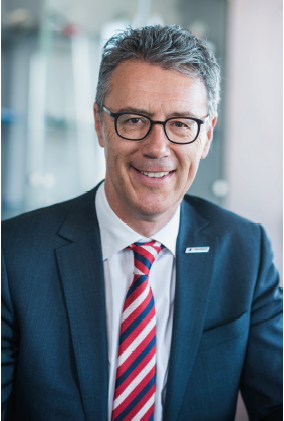 Harald Seifert, geschäftsführender Gesellschafter der Seifert Logistics Group, blickt auf das erfolgreichste Geschäftsjahr in der Geschichte des Unternehmens zurück. „2017 wird unser Wachstum das von 2016 noch übertreffen.“Bild 2 + 3: 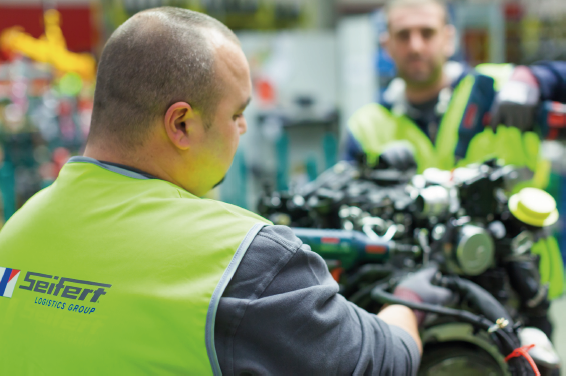 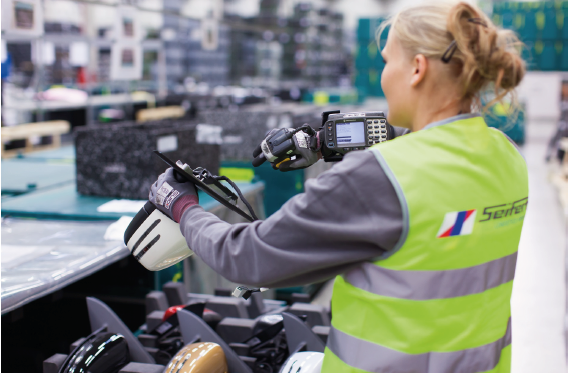 Wachstumstreiber Kontraktlogistik Für den Umsatzzuwachs um 18 % im Geschäftsjahr 2016 bei Seifert Logistics waren vor allem Aufträge im Bereich Kontraktlogistik verantwortlich (Bild 2). Aber auch in Sachen Digitalisierung hat sich die Unternehmensgruppe klar positioniert (Bild 3).  Über Seifert Logistics Group:Die Seifert Logistics Group hat sich vom regionalen Marktführer zu einem international operierenden Speditions- und Kontraktlogistikdienstleister entwickelt. Gegründet im Jahr 1947 gehört das familiengeführte Unternehmen mit Sitz in Ulm mit seinen über 1.600 Mitarbeitern zur Top-100 der besten Logistikdienstleister in Deutschland. An 40 Standorten in Europa realisiert die Seifert Logistics Group innovative Beschaffungs-, Produktions- und Distributionslösungen für die Branchen Automotive, Papier, Chemie, Baustoff sowie Konsumgüter. Kontakt:Seifert Logistics Group			ecomBETZ PR GmbHHarald Seifert					Klaus Peter BetzTel.0731-4000-120				Tel. 07171-92529-90presse@seifert-logistics.com 		k.betz@ecombetz.de Text- und Bildmaterial finden Sie zum kostenlosen Download unter www.der-pressedienst.de/logistik.